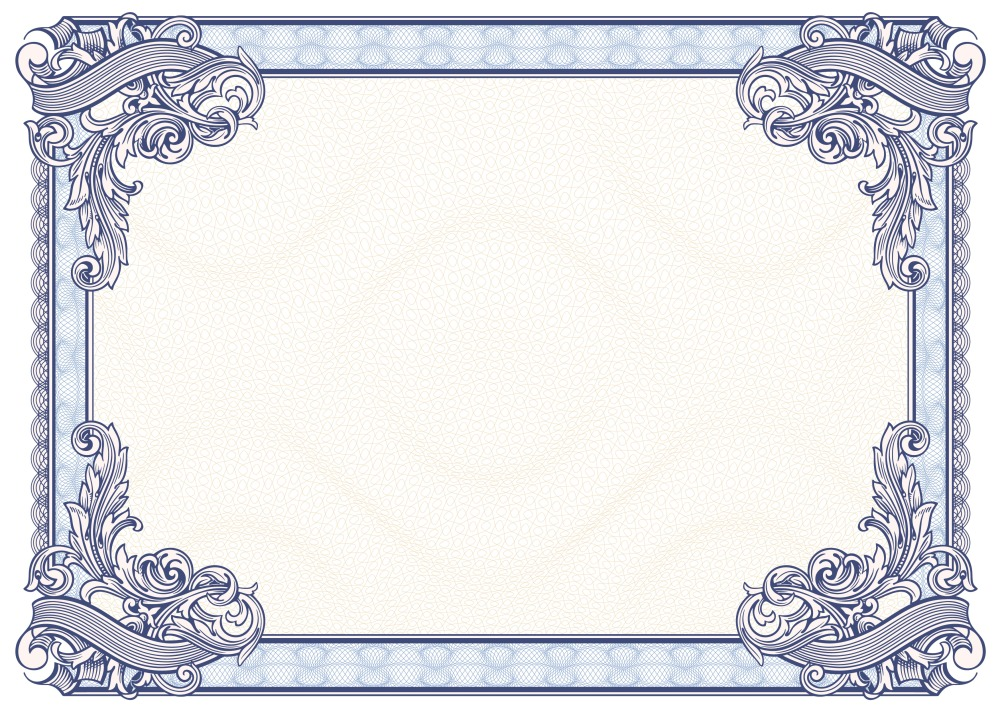 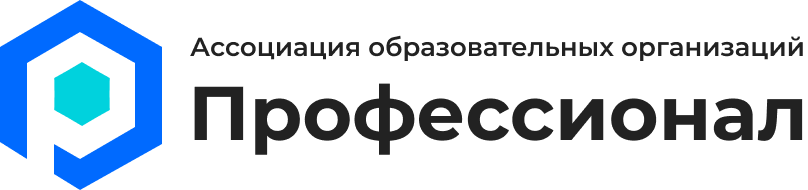 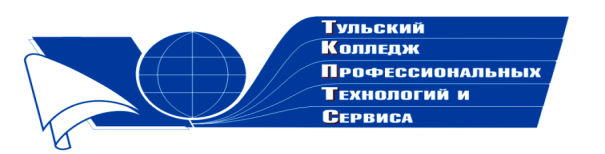 Государственное профессиональноеобразовательное учреждение  Тульской области «Тульский колледж профессиональных технологий и сервиса»СертификатНастоящим подтверждается, что Романов Виктор Ильич принимал  участие   в общероссийском заочном конкурсе «Коллекция педагогического мастерства и творчества»  с разработкой урока производственного обучения по теме  «Пуск основного двигателя трактора»в номинации «Лучшая разработка урока»     Директор ГПОУ ТО       «ТКПТС»                                     С.С. Курдюмов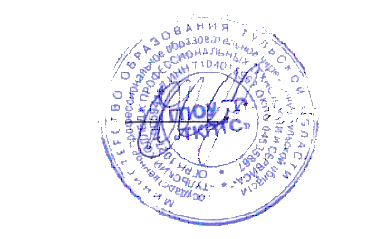 2019 год